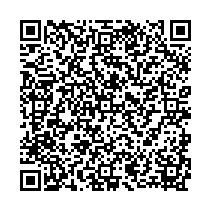 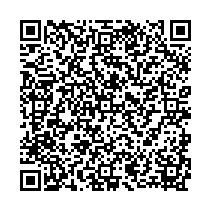 ※「とっとり電子申請サービス」より、Ｗｅｂ申込も可能です。ＱＲコードを読み込んで申込下さい⇒令和４年度県内企業新入社員向け合同交流会セミナー　参加申込書◆事業所（団体）の概要◆参加者の概要※参加会場は、「東部」「中部」「西部」から第１希望、第２希望をお選びください。　（なるべく参加者が勤務する事業所所在地をお選びください。）※前職（アルバイトやパートを除く）がある場合は本セミナーの参加対象外です。※本申込書に記載の個人情報は、本セミナーの目的以外には使用しません。※参加申込書は鳥取県とりネットホームページからもダウンロードできます。URL：https://www.pref.tottori.lg.jp/298323.htm※申込後、３日以内（土日除く）に受信完了メールをお送りします。メールが届かない場合は、お手数ですが0857-26-7647（担当：武田）までご連絡ください。事業所（団体）名業　　種住　　所〒正社員従業員数　　　　　名（うち県外支社等勤務　　　　名）担当者職・氏名電話番号メールアドレス参加会場参加者氏名（ふりがな）職種年齢第１希望：第２希望：歳第１希望：第２希望：歳